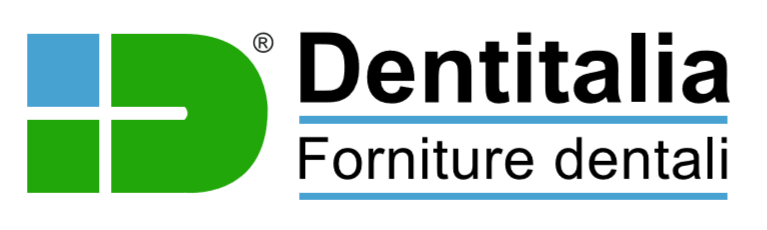 la società  Dentitalia srl  è alla ricerca di  un Consulente Commerciale\informatico Il giovane si occuperà di consulenza commerciale ed informatica e si specializzerà nella gestione di prodotti e attrezzature tecnologiche in ambito medicale. Requisiti
corso di laurea triennale in Ingegneria Informaticabuona conoscenza della lingua ingleseconoscenza del programma Excel e Word Soft skills: autonomia, saper gestire lo stress, saper lavorare in gruppo, ottima capacità di organizzazione e programmazione del lavoro, precisione e attenzione ai dettagli, lavorare per obiettivi, saper comunicare efficacemente, attitudine alla vendita, sapersi relazionare in maniera ottimaleTipologia di rapporto:

iniziale periodo di 4\6 mesi con apprendistato o tirocinio formativo retribuito e successivamente - qualora il candidato dovesse risultare idoneo – assunzione con contratto a tempo indeterminatoSede di lavoro:

Via Pasquale La Rotella 2\a Bari – Zona industriale Per candidarsi:inviare il proprio cv aggiornato a: albertonettis@dentitalia.it    entro il  30\11\2020 inserendo in oggetto “Rif. Contatto Ufficio Placement Politecnico di Bari”Il CV dovrà contenere l’autorizzazione al trattamento dei dati personali ai sensi del D. Lgs. n. 196/2003 e ss.mm. e ii. e dell’art. 13 GDPR (Regolamento UE 2016/679) ed attestazione di veridicità ai sensi del DPR n.445/2000. Il presente annuncio è rivolto ad ambo i sessi, ai sensi della normativa vigente.